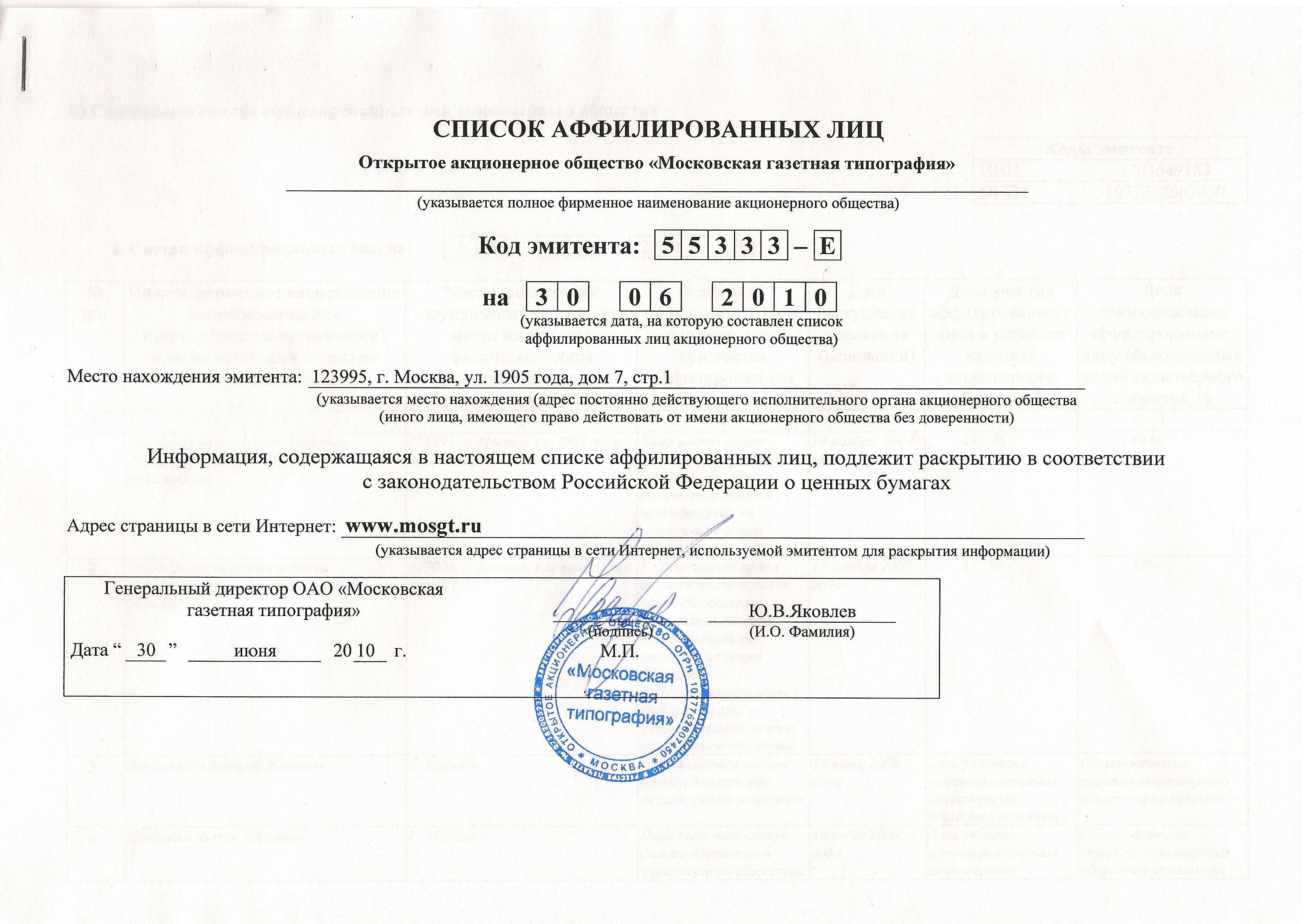 Б) Содержание списка аффилированных лиц акционерного обществаII. Изменения, произошедшие в списке аффилированных лиц, за периодСодержание сведений об аффилированном лице до изменения:Содержание сведений об аффилированном лице после изменения:Изменений в списке аффилированных лиц за период с 31.03.2010 года по 30.06.2010 года  не произошлоКоды эмитентаКоды эмитентаИНН7703649183ОГРН1077762607450I. Состав аффилированных лиц на3 0062010№
п/пПолное фирменное наименование (наименование для некоммерческой организации) или фамилия, имя, отчество аффилированного лицаМесто нахождения юридического лица или место жительства физического лица (указывается только с согласия физического лица)Основание (основания), в силу которого лицо признается аффилированнымДата наступления основания (оснований)Доля участия аффилированного лица в уставном капитале акционерного общества, %Доля принадлежащих аффилированному лицу обыкновенных акций акционерного общества, %1234567    1.Закрытое акционерное общество «Редакция газеты «Московский комсомолец»123995, г. Москва, ул. 1905 года, дом 7, стр,1Лицо имеет право распоряжаться более чем 20% общего количества голосов, приходящиеся на голосующие акции Общества19 ноября  2007 года         49    %             49 %    2.Государственное учреждение Департамент имущества города Москвы127006, г. Москва, Каретный ряд, дом 2/11. Лицо имеет право распоряжаться более чем 20% общего количества голосов, приходящиеся на голосующие акции Общества2. Лицо принадлежит к той группе лиц, к которой принадлежит акционерное общество19 ноября 2007 года         51   %             51%    3.Виноградов Валерий ЮрьевичГ. МоскваЛицо является членом совета директоров акционерного общества30 июня 2009 годаДоли участия в уставном капитале акционерного общества не имеетОбыкновенными акциями акционерного общества не владеет    4. Посконин Антон ЮрьевичГ. МоскваЛицо является членом совета директоров акционерного общества30 июня 2009 годаДоли участия в уставном капитале акционерного общества не имеетОбыкновенными акциями акционерного общества не владеет     5.Ермолина Татьяна ИвановнаГ. МоскваЛицо является членом совета директоров акционерного общества30 июня 2009 годаДоли участия в уставном капитале акционерного общества не имеетОбыкновенными акциями акционерного общества не владеет     6.Черешкина Екатерина ДмитриевнаГ. МоскваЛицо является членом совета директоров акционерного общества30 июня 2009 годаДоли участия в уставном капитале акционерного общества не имеетОбыкновенными акциями акционерного общества не владеет     7.Ефимова Евгения ВалерьевнаГ. МоскваЛицо является членом совета директоров акционерного общества30 июня 2009 годаДоли участия в уставном капитале акционерного общества не имеетОбыкновенными акциями акционерного общества не владеет   8.Яковлев Юрий ВладимировичГ. Москва1.Лицо осуществляет полномочия единоличного исполнительного органа акционерного общества2. Лицо принадлежит к той группе лиц, к которой принадлежит акционерное общество.19 ноября 2007 годаДоли участия в уставном капитале акционерного общества не имеетОбыкновенными акциями акционерного общества не владеетс31032010по30062010№
п/пСодержание измененияДата наступления измененияДата внесения изменения в список аффилированных лиц234567234567